    Rainbow House Christmas            Wish List   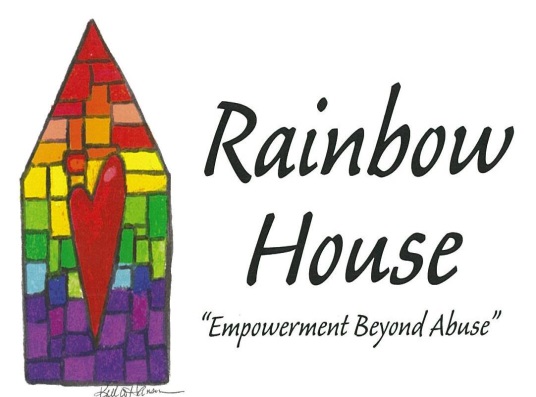      Taxi Punch Cards (M&M & Taxi Inc.)	         Paper clips      Mailing Label Sheets                                   File folder labels      9x12 Clasp Envelopes                                      Postage Stamps     #10 Security Envelopes     Copy Paper     Menards/Walmart Gift Cards     Aldis/Jacks/Piggly Wiggly Gift Cards     Thermal Laminating Pouches (8.9x11.4, 3mm)     Plastic Storage Bins w/lids     Garbage Bags (13 & 30 gal)      Paper Products     File Folders     White Out Tape     Legal Pads     AA & AAA Batteries     Pens (Blue or Black Ink)     Ziplock Bags – gallon and quart size